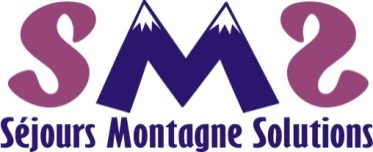 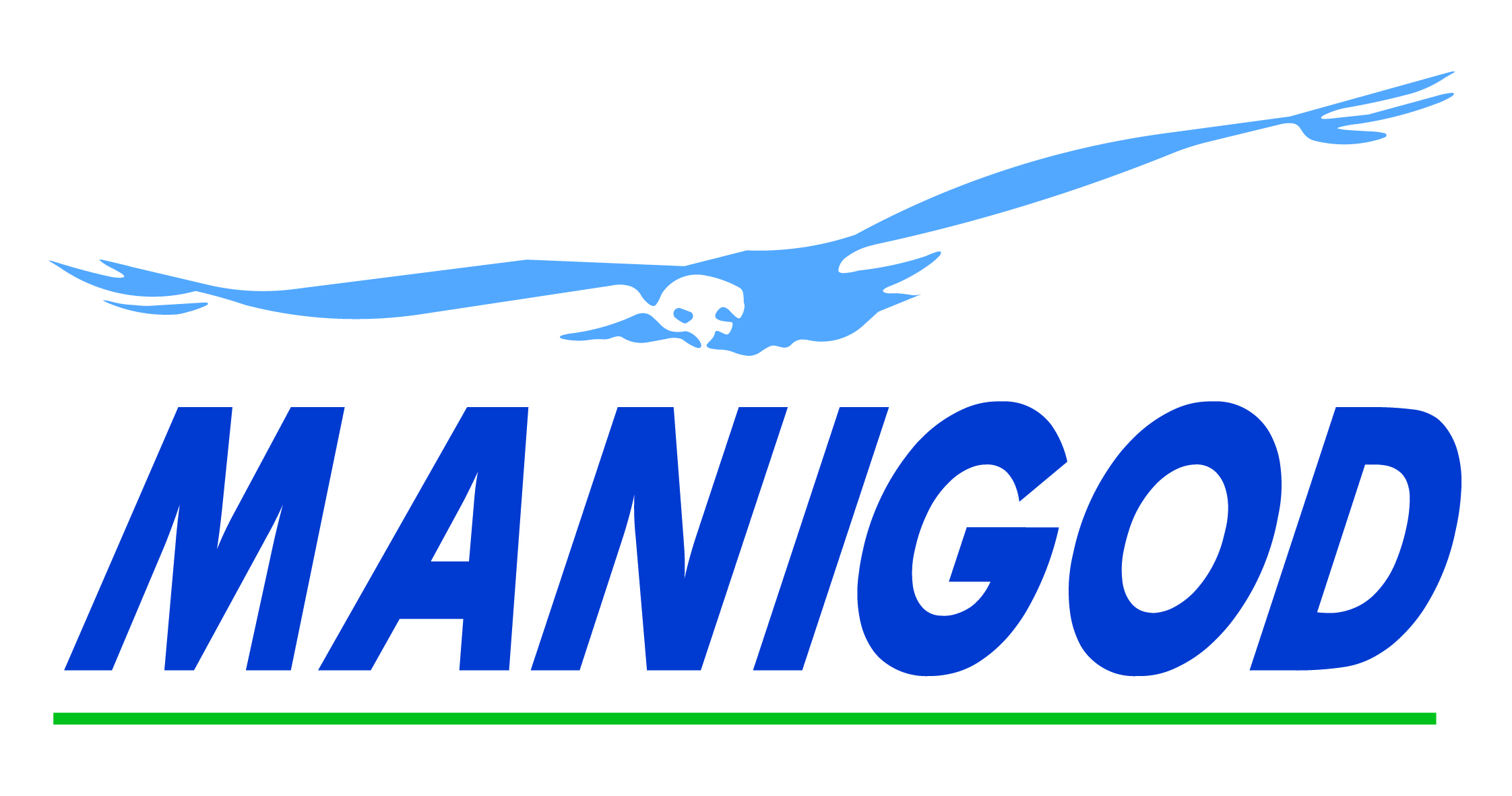 Col de la Croix-Fry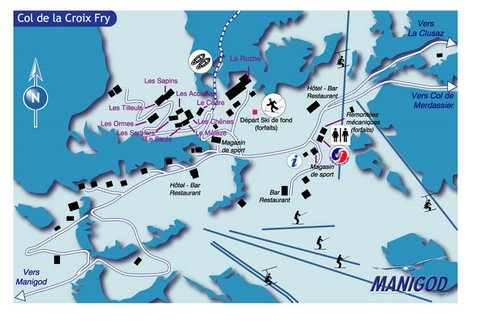 Séjours Montagne Solutions  –  Col de Merdassier - 74230 Manigod –Tel : 04.50.65.17.02 – www.sejoursmontagne.fr – email : resa@sejoursmontagne.fr